H. AYUNTAMIENTO CONSTITUCIONAL DE CABO CORRIENTES, JALISCO DIRECCIÓN DE PLANEACIÓN Y DESARROLLO URBANO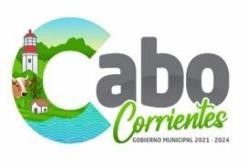 INFORME TRIMESTRAL DE INFORMACIÓN PÚBLICA ORDINARIA OCTUBRE-DICIEMBRE 2022LICENCIAS DE CONSTRUCCIÓN  Y AUTO-CONSTRUCCIÓNLICENCIAS DE CONSTRUCCIÓN  Y AUTO-CONSTRUCCIÓNLICENCIAS DE CONSTRUCCIÓN  Y AUTO-CONSTRUCCIÓNLICENCIAS DE CONSTRUCCIÓN  Y AUTO-CONSTRUCCIÓNLICENCIAS DE CONSTRUCCIÓN  Y AUTO-CONSTRUCCIÓNLICENCIAS DE CONSTRUCCIÓN  Y AUTO-CONSTRUCCIÓNOCTUBRE 2022OCTUBRE 2022OCTUBRE 2022OCTUBRE 2022OCTUBRE 2022OCTUBRE 2022NO.PROGRESIVONOMBRE DEL SOLICITANTELOCALIDADM2 TOTALTOTAL A PAGARNO. RECIBO001Francisco Javier Torres CobiánEl Tuito285 m$               7,270.0024201002Francisco Javier Torres CobiánEl Tuito12 m$               1,292.0024201003Francisco Javier Torres CobiánEl Tuito12 m$               1,292.0024201004Ángel Cruz ValdezEl Tuito73 M$               1,862.0024263005Felipe Lorenzo EstradaYelapa90.71 m$               2,314.0024271006Noé Amaral HernándezLas Juntas y los Veranos16 m$                  408.0024282007María Elena Núñez PelayoLas Juntas y los Veranos52 m$               1,326.5024318008José Olivera LariosEl Tuito129.30 m$               3,298.0024353009Emmanuel De Unanue ManuelEl Tuito47.76 M$               1,218.0024375010Emmanuel De Unanue ManuelEl Tuito51.60 m$               1,316.0024375011Gerardo Agustín Cruz IbarraEl Tuito91.47 m$               2,333.0024408012Ricardo Cueto LópezEl Tuito162.5 m$               4,145.0024429SUB-TOTAL:         $            28,074.50SUB-TOTAL:         $            28,074.50LICENCIAS DE CONSTRUCCIÓN  Y AUTO-CONSTRUCCIÓNLICENCIAS DE CONSTRUCCIÓN  Y AUTO-CONSTRUCCIÓNLICENCIAS DE CONSTRUCCIÓN  Y AUTO-CONSTRUCCIÓNLICENCIAS DE CONSTRUCCIÓN  Y AUTO-CONSTRUCCIÓNLICENCIAS DE CONSTRUCCIÓN  Y AUTO-CONSTRUCCIÓNLICENCIAS DE CONSTRUCCIÓN  Y AUTO-CONSTRUCCIÓNNOVIEMBRE 2022NOVIEMBRE 2022NOVIEMBRE 2022NOVIEMBRE 2022NOVIEMBRE 2022NOVIEMBRE 2022NO.PROGRESIVONOMBRE DEL SOLICITANTELOCALIDADM2 TOTALTOTAL A PAGARNO. RECIBO001Martha Patricia Gutiérrez Martín del CampoEl Tuito101.44 m$               2,588.0024514002Ricardo Robles EspinozaEl Tuito56 m$               1,429.0024523003Congregación Cristiana de los testigosLas Juntas y los Veranos131.43 m$               2,489.0024532004Fraternidad Levitica A.R.El Tuito200 m$               5,492.0024597005Ana Rosa Castillón RubioEl Tuito56 m$               1,428.0024644SUB-TOTAL:         $            13,426.00SUB-TOTAL:         $            13,426.00LICENCIAS DE CONSTRUCCIÓN  Y AUTO-CONSTRUCCIÓNLICENCIAS DE CONSTRUCCIÓN  Y AUTO-CONSTRUCCIÓNLICENCIAS DE CONSTRUCCIÓN  Y AUTO-CONSTRUCCIÓNLICENCIAS DE CONSTRUCCIÓN  Y AUTO-CONSTRUCCIÓNLICENCIAS DE CONSTRUCCIÓN  Y AUTO-CONSTRUCCIÓNLICENCIAS DE CONSTRUCCIÓN  Y AUTO-CONSTRUCCIÓNDICIEMBRE 2022DICIEMBRE 2022DICIEMBRE 2022DICIEMBRE 2022DICIEMBRE 2022DICIEMBRE 2022NO.PROGRESIVONOMBRE DEL SOLICITANTELOCALIDADM2 TOTALTOTAL A PAGARNO. RECIBO001JOSUE CORREA GARCIALAS JUNTAS Y LOS VERANOS32 m2$                  816.0024704002JULIO FLORENCIO CABRERA BRIONESEL TUITO100 ML$                  939.0024718003XIMENA LIZZET CARRILLOEL TUITO46.67 M$                  438.0024928004IRINEA JOYA RODRIGUEZJUNTAS Y VERANOS18 M$               1,938.0024877005IRINEA JOYA RODRIGUEZJUNTAS Y VERANOS45 M$               1,148.0024877SUB-TOTAL:         $              5,279.00SUB-TOTAL:         $              5,279.00NÚMEROS OFICIALESNÚMEROS OFICIALESNÚMEROS OFICIALESNÚMEROS OFICIALESNÚMEROS OFICIALESNÚMEROS OFICIALESOCTUBRE 2022OCTUBRE 2022OCTUBRE 2022OCTUBRE 2022OCTUBRE 2022OCTUBRE 2022NO.PROGRESIVONOMBRE DEL SOLICITANTELOCALIDADTOTAL A PAGARNO. RECIBO001Virginia Karina Lara CortézEl Columpio$                    92.0024202002Regina Aguirre GarcíaChacala$                    92.0024226003Xavier Ruiz RodríguezChacala$                    92.0024227004Leonel Chavarín AguirreChacala$                    92.0024228005Alejandra Campos GarcíaLas Juntas y los Veranos$                    92.0024279006José Eleazar Martínez TorresEl Columpio$                    92.0024280007Oscar Pulido ReynagaLas Juntas y los Veranos$                    92.0024283008Fortino Peñaloza GutiérrezEl Columpio$                    92.0014288009Nora Joya LorenzoChacala$                    92.0024291010José Olivera Lariosel Tuito$                    92.0024354011Dulce María Cruz Castillónel Tuito$                    92.0024370SUB-TOTAL:                   $              1,012.00SUB-TOTAL:                   $              1,012.00NÚMEROS OFICIALESNÚMEROS OFICIALESNÚMEROS OFICIALESNÚMEROS OFICIALESNÚMEROS OFICIALESNÚMEROS OFICIALESNOVIEMBRE 2022NOVIEMBRE 2022NOVIEMBRE 2022NOVIEMBRE 2022NOVIEMBRE 2022NOVIEMBRE 2022NO.PROGRESIVONOMBRE DEL SOLICITANTELOCALIDADTOTAL A PAGARNO. RECIBO001Lorena Roblew VidriosEl Tuito$                    92.0024468002José Oscar Solorzano VargasEl Tuito$                    92.0024496003Ricardo Robles EspinozaEl Tuito$                    92.0024521004Julio Florencio Cabrera BrionesEl Tuito$                    92.0024633005Ana Rosa Castillón RubioEl Tuito$                    92.0024644SUB-TOTAL:                   $                  460.00SUB-TOTAL:                   $                  460.00NÚMEROS OFICIALESNÚMEROS OFICIALESNÚMEROS OFICIALESNÚMEROS OFICIALESNÚMEROS OFICIALESNÚMEROS OFICIALESDICIEMBRE 2022DICIEMBRE 2022DICIEMBRE 2022DICIEMBRE 2022DICIEMBRE 2022DICIEMBRE 2022NO.PROGRESIVONOMBRE DEL SOLICITANTELOCALIDADTOTAL A PAGARNO. RECIBO001JULIETA ESTRELLA CONTRERASEL TUITO$                    92.0024824002ISRAEL BARBA HERNANDEZMAYTO$                    92.0024932003XIMENA LIZZET CARRILLOEL TUITO$                    92.0024928SUB-TOTAL:                   $                  276.00SUB-TOTAL:                   $                  276.00ALINEAMIENTOALINEAMIENTOALINEAMIENTOALINEAMIENTOALINEAMIENTOALINEAMIENTOOCTUBRE 2022OCTUBRE 2022OCTUBRE 2022OCTUBRE 2022OCTUBRE 2022OCTUBRE 2022NO.PROGRESIVONOMBRE DEL SOLICITANTELOCALIDADML TOTALTOTAL A PAGARNO. RECIBO001Virginia Karina Lara CortézEl Columpio10 m$                  516.0024202002Francisco Javier Torres CobiánEl Tuito17.45 m$                  900.0024201003Regina Aguirre GarcíaChacala8 m$                  413.0024226004Xavier Ruiz RodríguezChacala12 m$                  619.0024227005Leonel Chavarín AguirreChacala8 m$                  413.0024228006Ángel Cruz ValdezEl Tuito9.20 m$                  475.0024263007Felipe Lorenzo EstradaYelapa9.50 m$                  490.0024271008Alejandra Campos GarcíaLas Juntas y los Veranos7 m$                  361.0024279009José Eleazar Martínez TorresEl Columpio10 m$                  516.0024280010Noé Amaral HernándezLas Juntas y los Veranos4 m$                  206.0024282011Oscar Pulido ReynagaLas Juntas y los Veranos10 m$                  516.0024283012Fortino Peñaloza GutiérrezEl Columpio10 M$                  516.0024288013Nora Joya LorenzoChacala10 M$                  516.0024291014María Elena Núñez PelayoLas Juntas y los Veranos10 m$                  516.0024318015José Olivera LariosEl Tuito9.20 m$                  475.0024353016Dulce María Cruz CastillínEl Tuito4.38 m$                  226.0024370SUB-TOTAL:         $              7,674.00SUB-TOTAL:         $              7,674.00ALINEAMIENTOALINEAMIENTOALINEAMIENTOALINEAMIENTOALINEAMIENTOALINEAMIENTONOVIEMBRE 2022NOVIEMBRE 2022NOVIEMBRE 2022NOVIEMBRE 2022NOVIEMBRE 2022NOVIEMBRE 2022NO.PROGRESIVONOMBRE DEL SOLICITANTELOCALIDADML TOTALTOTAL A PAGARNO. RECIBO001Ricardo Robles EspinozaEl Tuito56 m$                  472.0024523002Fraternidad Levitica A.R.El Tuito10 ml$               1,032.0024597003Ana Rosa Castillón RubioEl Tuito8 ml$                  413.0024644SUB-TOTAL:         $              1,917.00SUB-TOTAL:         $              1,917.00ALINEAMIENTOALINEAMIENTOALINEAMIENTOALINEAMIENTOALINEAMIENTOALINEAMIENTODICIEMBRE 2022DICIEMBRE 2022DICIEMBRE 2022DICIEMBRE 2022DICIEMBRE 2022DICIEMBRE 2022NO.PROGRESIVONOMBRE DEL SOLICITANTELOCALIDADML TOTALTOTAL A PAGARNO. RECIBO001JOSUE CORREA GARCIALAS JUNTAS Y LOS VERANOS4 ML$                  206.0024704002ISRAEL BARBA HERNANDEZMAYTO23.83 ML$               1,229.0024932003XIMENA LIZZET CARRILLOEL TUITO9.27 ML$                  478.0024928SUB-TOTAL:         $              1,913.00SUB-TOTAL:         $              1,913.00DICTAMEN  DE TRAZOS, USOS Y DESTINOS ESPECÍFICOSDICTAMEN  DE TRAZOS, USOS Y DESTINOS ESPECÍFICOSDICTAMEN  DE TRAZOS, USOS Y DESTINOS ESPECÍFICOSDICTAMEN  DE TRAZOS, USOS Y DESTINOS ESPECÍFICOSDICTAMEN  DE TRAZOS, USOS Y DESTINOS ESPECÍFICOSDICTAMEN  DE TRAZOS, USOS Y DESTINOS ESPECÍFICOSOCTUBRE 2022OCTUBRE 2022OCTUBRE 2022OCTUBRE 2022OCTUBRE 2022OCTUBRE 2022NO.PROGRESIVONOMBRE DEL SOLICITANTELOCALIDADTOTAL A PAGARNO. RECIBO001Martha Leticia Bañuelos CorreaEl Tuito$               2,987.0024272002Francisco Everardo García de LueraVilla del Mar$               2,987.0024357003Osvaldo Pérz GómezEL divino$               2,987.0024409SUB-TOTAL:                   $              8,961.00SUB-TOTAL:                   $              8,961.00DICTAMEN  DE TRAZOS, USOS Y DESTINOS ESPECÍFICOSDICTAMEN  DE TRAZOS, USOS Y DESTINOS ESPECÍFICOSDICTAMEN  DE TRAZOS, USOS Y DESTINOS ESPECÍFICOSDICTAMEN  DE TRAZOS, USOS Y DESTINOS ESPECÍFICOSDICTAMEN  DE TRAZOS, USOS Y DESTINOS ESPECÍFICOSDICTAMEN  DE TRAZOS, USOS Y DESTINOS ESPECÍFICOSNOVIEMBRE 2022NOVIEMBRE 2022NOVIEMBRE 2022NOVIEMBRE 2022NOVIEMBRE 2022NOVIEMBRE 2022NO.PROGRESIVONOMBRE DEL SOLICITANTELOCALIDADTOTAL A PAGARNO. RECIBO001José Alfredo Venegas GarcíaIpala$               2,987.0024455002Carlos Meza GutierrezLa Troza$               2,987.5024535003Edgar Francisco Naranjo DíazZona Salitrillo, El Tuito$               2,987.0024551004Fraternidad Levitica A.R.La Hermosa$               2,987.0024596005Julio Florencio Cabrera BrionesEl Tuito$               2,987.0024632.00SUB-TOTAL:                   $            14,935.50SUB-TOTAL:                   $            14,935.50DICTAMEN  DE TRAZOS, USOS Y DESTINOS ESPECÍFICOSDICTAMEN  DE TRAZOS, USOS Y DESTINOS ESPECÍFICOSDICTAMEN  DE TRAZOS, USOS Y DESTINOS ESPECÍFICOSDICTAMEN  DE TRAZOS, USOS Y DESTINOS ESPECÍFICOSDICTAMEN  DE TRAZOS, USOS Y DESTINOS ESPECÍFICOSDICTAMEN  DE TRAZOS, USOS Y DESTINOS ESPECÍFICOSDICIEMBRE 2022DICIEMBRE 2022DICIEMBRE 2022DICIEMBRE 2022DICIEMBRE 2022DICIEMBRE 2022NO.PROGRESIVONOMBRE DEL SOLICITANTELOCALIDADTOTAL A PAGARNO. RECIBO001LUIS ALBERTO CARDENAS REYNOSOMORELOS$               2,987.0024825SUB-TOTAL:                   $              2,987.00SUB-TOTAL:                   $              2,987.00DICTAMEN  DE USO DE SUELODICTAMEN  DE USO DE SUELODICTAMEN  DE USO DE SUELODICTAMEN  DE USO DE SUELODICTAMEN  DE USO DE SUELODICTAMEN  DE USO DE SUELOOCTUBRE 2022OCTUBRE 2022OCTUBRE 2022OCTUBRE 2022OCTUBRE 2022OCTUBRE 2022NO.PROGRESIVONOMBRE DEL SOLICITANTELOCALIDADTOTAL A PAGARNO. RECIBO000$                        -0SUB-TOTAL:                                    $                        -SUB-TOTAL:                                    $                        -DICTAMEN  DE USO DE SUELODICTAMEN  DE USO DE SUELODICTAMEN  DE USO DE SUELODICTAMEN  DE USO DE SUELODICTAMEN  DE USO DE SUELODICTAMEN  DE USO DE SUELONOVIEMBRE 2022NOVIEMBRE 2022NOVIEMBRE 2022NOVIEMBRE 2022NOVIEMBRE 2022NOVIEMBRE 2022NO.PROGRESIVONOMBRE DEL SOLICITANTELOCALIDADTOTAL A PAGARNO. RECIBO001Ricardo Robles EpinozaEl Tuito$               1,272.0024524002AlejandroCarbajal TorresEl Tuito$               1,272.0024563SUB-TOTAL:                                    $              2,544.00SUB-TOTAL:                                    $              2,544.00DICTAMEN  DE USO DE SUELODICTAMEN  DE USO DE SUELODICTAMEN  DE USO DE SUELODICTAMEN  DE USO DE SUELODICTAMEN  DE USO DE SUELODICTAMEN  DE USO DE SUELODICIEMBRE 2022DICIEMBRE 2022DICIEMBRE 2022DICIEMBRE 2022DICIEMBRE 2022DICIEMBRE 2022NO.PROGRESIVONOMBRE DEL SOLICITANTELOCALIDADTOTAL A PAGARNO. RECIBO001XIMENA LIZZET CARRILLOEl Tuito$               1,272.0024929SUB-TOTAL:                                    $              1,272.00SUB-TOTAL:                                    $              1,272.00CARTAS DE CONGRUENCIACARTAS DE CONGRUENCIACARTAS DE CONGRUENCIACARTAS DE CONGRUENCIACARTAS DE CONGRUENCIACARTAS DE CONGRUENCIAOCTUBRE 2022OCTUBRE 2022OCTUBRE 2022OCTUBRE 2022OCTUBRE 2022OCTUBRE 2022NO.PROGRESIVONOMBRE DEL SOLICITANTELOCALIDADTOTAL A PAGARNO. RECIBO000$                        -0SUB-TOTAL:$                        -CARTAS DE CONGRUENCIACARTAS DE CONGRUENCIACARTAS DE CONGRUENCIACARTAS DE CONGRUENCIACARTAS DE CONGRUENCIACARTAS DE CONGRUENCIANOVIEMBRE 2022NOVIEMBRE 2022NOVIEMBRE 2022NOVIEMBRE 2022NOVIEMBRE 2022NOVIEMBRE 2022NO.PROGRESIVONOMBRE DEL SOLICITANTELOCALIDADTOTAL A PAGARNO. RECIBO001Mary Telma González JoyaChimo$               1,126.0024571SUB-TOTAL:$               1,126.00CARTAS DE CONGRUENCIACARTAS DE CONGRUENCIACARTAS DE CONGRUENCIACARTAS DE CONGRUENCIACARTAS DE CONGRUENCIACARTAS DE CONGRUENCIADICIEMBRE 2022DICIEMBRE 2022DICIEMBRE 2022DICIEMBRE 2022DICIEMBRE 2022DICIEMBRE 2022NO.PROGRESIVONOMBRE DEL SOLICITANTELOCALIDADTOTAL A PAGARNO. RECIBO000$                        -0SUB-TOTAL:$                        -SUBDIVISIONES  Y FUSIONES DE PREDIOSUBDIVISIONES  Y FUSIONES DE PREDIOSUBDIVISIONES  Y FUSIONES DE PREDIOSUBDIVISIONES  Y FUSIONES DE PREDIOSUBDIVISIONES  Y FUSIONES DE PREDIOSUBDIVISIONES  Y FUSIONES DE PREDIOOCTUBRE   2022OCTUBRE   2022OCTUBRE   2022OCTUBRE   2022OCTUBRE   2022OCTUBRE   2022NO.PROGRESIVONOMBRE DEL SOLICITANTELOCALIDADTOTAL DEFRACCIONESTOTAL A PAGARNO. RECIBO0000$                        -0SUB-TOTAL:$                        -SUBDIVISIONES  Y FUSIONES DE PREDIOSUBDIVISIONES  Y FUSIONES DE PREDIOSUBDIVISIONES  Y FUSIONES DE PREDIOSUBDIVISIONES  Y FUSIONES DE PREDIOSUBDIVISIONES  Y FUSIONES DE PREDIOSUBDIVISIONES  Y FUSIONES DE PREDIONOVIEMBRE   2022NOVIEMBRE   2022NOVIEMBRE   2022NOVIEMBRE   2022NOVIEMBRE   2022NOVIEMBRE   2022NO.PROGRESIVONOMBRE DEL SOLICITANTELOCALIDADTOTAL DEFRACCIONESTOTAL A PAGARNO. RECIBO0000$                        -0SUB-TOTAL:$                        -SUBDIVISIONES  Y FUSIONES DE PREDIOSUBDIVISIONES  Y FUSIONES DE PREDIOSUBDIVISIONES  Y FUSIONES DE PREDIOSUBDIVISIONES  Y FUSIONES DE PREDIOSUBDIVISIONES  Y FUSIONES DE PREDIOSUBDIVISIONES  Y FUSIONES DE PREDIODICIEMBRE 2022DICIEMBRE 2022DICIEMBRE 2022DICIEMBRE 2022DICIEMBRE 2022DICIEMBRE 2022NO.PROGRESIVONOMBRE DEL SOLICITANTELOCALIDADTOTAL DEFRACCIONESTOTAL A PAGARNO. RECIBO001BANCO DEL BAJÍO SA. DE CV.TEHUAMIXTLE2$               2,152.0024732SUB-TOTAL:$              2,152.00Resumen del InformeResumen del InformeTrámiteMonto RecabadoLICENCIAS DE CONSTRUCCIÓN  Y AUTO-CONSTRUCCIÓN$                            46,779.50NÚMEROS OFICIALES$                              1,748.00ALINEAMIENTO$                            11,504.00DICTAMEN  DE TRAZOS, USOS Y DESTINOS ESPECÍFICOS$                            26,883.50DICTAMEN  DE USO DE SUELO$                              3,816.00CARTAS DE CONGRUENCIA$                              1,126.00SUBDIVISIONES  Y FUSIONES DE PREDIO$                              2,152.00$                           94,009.00